Что дают наши курсы?- формирование необходимого уровня знаний;- обеспечение родительской компетенции;- психологическую помощь и поддержку;- преодоление волнений, тревог и страхов;- обретение уверенности и спокойствия!Продолжительность курса3 занятия по 3 часа. Занятия начинаются в 11.00. Общая продолжительность курса -1,5 недели.Программа курса:Занятие 1. Все о первых днях жизни малыша и его адаптации к внеутробной жизни. Физиологические особенности новорожденного. Шкала Апгар. Переходные состояния и заболевания новорожденных. Особенности пребывания в роддоме с ребенком: Что происходит в родильном зале, налаживание грудного вскармливания, взаимодействия со специалистами. Первые прививки и обследования малыша. Выписка из родительного дома, рекомендации врачей. Уход и туалет новорожденного в домашних условиях. Купание и первые прогулки. Организация режима дня. Приданое для малыша и необходимые покупки.Занятие 2. Грудное вскармливание: правильное начало. Основные позы для кормления. Особенности поведения ребенка при ГВ. Совместный сон. Питание кормящей мамы. Аксессуары для грудного вскармливания: дань моде или жизненная необходимость. Уход за грудью. Возможные проблемы при ГВ: трещины сосков, лактостаз, недостаток молока – профилактика и устранение.Занятие 3. Здоровье малыша: профилактические прививки. Первый прикорм (виды, сроки и правила введения). Если ребёнок заболел: первая помощь, экстренные состояния, домашняя аптечка для ребенка. Подведение итогов курса.Преимущество наших занятий:1) Наши занятия позволяют сформировать четкий план действий и определяют Ваш выбор наиболее эффективных способов взаимодействия, развития и воспитания Вашего малыша. Вы будете понимать, как необходимо ухаживать за своим малышом, что на самом деле ему необходимо, какие моменты потребуют от Вас внимания и усилия, а на какие не стоит тратить время и силы. 2) Наши занятия обязательно снимают практические затруднения, т.к. уникальный подход и форма проведения способствуют обращенности практики на каждого участника, учитывая его уникальность и неповторимость, а обсуждение всех вопросов – к осознанию и пониманию всего того, с чем придется столкнуться новоявленным родителям.3) После занятия Вы будете чувствовать себя уверенно, а после рождения ребёнка сами, не дожидаясь посторонней помощи, сможете ухаживать за своим малышом.4) Наши группы начинают работать согласно расписанию. Мы не переносим начало занятий "на попозже", из-за того, что группа не набралась по количеству участниц, потому что: мы прекрасно понимаем, что у многих из Вас нет возможности по сроку беременности прийти позже; наши занятия рассчитаны на небольшие группы (до 10-12 человек) и уютную спокойную атмосферу.5) У нас предельно корректное ценообразование.Кто проводит занятия?Тренер курса - врач-неонатолог 2-ой квалификационной категории, сотрудник отделения для новорожденных детей Городского клинического родильного дома № 2 г. Минска, сертифицированный консультант по грудному вскармливанию Ольга Урбан. Запись по телефону+ 375 44 460 43 33+ 375 29 707 53 86+ 375 25 707 84 51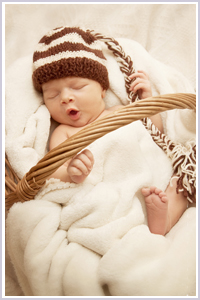 У молодых родителей появляется 1000 вопросов когда в их семье появляется Чудо, особенно, если это Чудо - первое.Уважаемые будущие родители!Мы рады пригласить Вас в наш родительский университет для того, что бы Вы освоили уникальную профессию мамы и папы.На наших занятиях будет особенно интересно будущим мамам, которые хотят освоить все практические навыки по уходу за ребёнком. Возможно, у Вас планируется плановое кесарево сечение и программа базового курса подготовки к родам Вам не столь необходима. Тогда спешите посетить эти занятия !!!